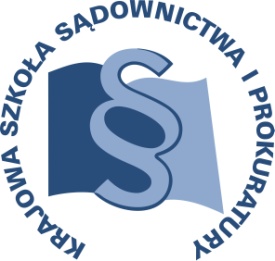 OSU-III-401-47/2016					Lublin, 14 stycznia 2016 r.C 18/B/16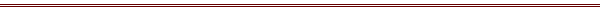 P R O G R A MSZKOLENIA DLA SĘDZIÓW I ASESORÓW SĄDOWYCH ORZEKAJĄCYCH W WYDZIAŁACH RODZINNYCH I NIELETNICH ORAZ ASYSTENTÓW WYKONUJĄCYCH CZYNNOŚCI W TYCH WYDZIAŁACH, PROKURATORÓW 
I ASESORÓW ZAJMUJĄCYCH SIĘ SPRAWAMI Z ZAKRESU PRAWA CYWILNEGO z obszaru apelacji łódzkiej, poznańskiej, szczecińskiej, warszawskiejTEMAT SZKOLENIA:„Władza rodzicielska i kontakty z dzieckiem po zmianach Kodeksu rodzinnego i opiekuńczego oraz Kodeksu postępowania cywilnego”DATA I MIEJSCE:18 – 20 maja 2016 r.	Ośrodek Szkoleniowy w Dębem	05-140 Serock	tel. (22) 774-20-61, 774-21-51ORGANIZATOR:Krajowa Szkoła Sądownictwa i ProkuraturyOśrodek Szkolenia Ustawicznego i Współpracy MiędzynarodowejKrakowskie Przedmieście 62, 20 - 076 Lublin  tel. 81 440 87 10						fax. 81 440 87 11OSOBY ODPOWIEDZIALNE ZE STRONY ORGANIZATORA:merytorycznie:						- organizacyjniesędzia Anna Cybulska					Kinga Leńczuk - Krupatel. 81 458 37 57					tel. 81 458 37 42e-mail: a.cybulska@kssip.gov.pl			e-mail: k.krupa@kssip.gov.plWYKŁADOWCY:Henryk Haak 	– sędzia Sądu Okręgowego w Kaliszu, doktor habilitowany, Prof. nadzw. Uniwersytetu Szczecińskiego, wykładowca na szkoleniach m.in. dla sędziów oraz radców prawnych. Specjalista z zakresu prawa rodzinnego.Dorota Trautman – sędzia Sądu Okręgowego w Warszawie, wizytator ds. rodzinnych i nieletnich. W zakresie pełnionej funkcji wizytatora sprawuje nadzór nad wydziałami rodzinnymi sądów rejonowych oraz wydziałami cywilnymi Sądu Okręgowego w zakresie spraw rozwodowych, a także nadzór nad wydziałem orzekającym w sprawach odwoławczych od orzeczeń zapadających w wydziałach rodzinnych. Pełni funkcję koordynatora ds. mediacji przy Sądzie Okręgowym w Warszawie. Wykładowca na szkoleniach dla sędziów i kuratorów sądowych.Zajęcia prowadzone będą w formie seminarium.PROGRAM SZCZEGÓŁOWYŚRODA		18 maja 2016 r.11.45	odjazd autokaru z Warszawy (parking przy Pałacu Kultury 
i Nauki od strony Muzeum Techniki – tylko dla autokarów)12.45	przyjazd i zakwaterowanie uczestników szkolenia13.15 – 14.00 	obiad 14.00 – 15.30	Rozstrzyganie o władzy rodzicielskiej nad wspólnym małoletnim dzieckiem i kontaktach rodziców.	Prowadzący – SSO dr hab. Henryk Haak15.30 – 15.45 	przerwa 
15.45 – 17.15 	Cd. seminariumProwadzący – SSO dr hab. Henryk Haak19.00  	kolacja CZWARTEK	19 maja 2016 r.8.00 – 9.00          śniadanie 9.00 – 10.30	Rozstrzyganie o władzy rodzicielskiej nad wspólnym małoletnim dzieckiem i kontaktach rodziców - cd.	Umieszczenie w rodzinnej placówce opiekuńczej.	Prowadzący – SSO dr hab. Henryk Haak10.30 – 10.45 	przerwa 
10.45 – 12.15 	Cd. seminarium	Prowadzący – SSO dr hab. Henryk Haak12.15 – 13.00 	obiad 13.00 – 14.30  	Opinia biegłych jako przydatny dowód w rozstrzyganiu spraw rodzinnych. 	Standardy opiniowania w sprawach tzw. opieki naprzemiennej.	Prowadzący – SSO Dorota Trautman14.30 – 14.45 	przerwa14.45 – 16.15	Cd. seminarium	Prowadzący – SSO Dorota Trautman18.00    	kolacja PIĄTEK		20 maja 2016 r.7.30 – 8.30 	śniadanie 8.30 – 10.00	Element zagraniczny w sprawach opiekuńczych.	Prowadzący – SSO Dorota Trautman10.00 – 10.15 	przerwa 
10.15 – 11.45 	Cd. seminariumProwadzący – SSO Dorota Trautman12.00 		obiad12.45			odjazd uczestników do WarszawyProgram szkolenia dostępny jest na Platformie Szkoleniowej KSSiP pod adresem:http://szkolenia.kssip.gov.pl/login/ oraz na stronie internetowej KSSiP pod adresem: www.kssip.gov.plZaświadczenie potwierdzające udział w szkoleniu generowane jest za pośrednictwem Platformy Szkoleniowej KSSiP. Warunkiem uzyskania zaświadczenia jest obecność na szkoleniu oraz uzupełnienie znajdującej się na Platformie Szkoleniowej anonimowej ankiety ewaluacyjnej (znajdującej się pod programem szkolenia) dostępnej w dniach 
od 23 maja 2016 r. do 24 czerwca 2016 r.Po uzupełnieniu ankiety zaświadczenie można pobrać i wydrukować z zakładki 
„moje zaświadczenia”.